	MĚSTO ŽATEC	USNESENÍ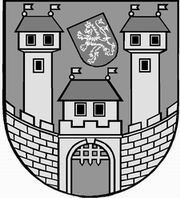 	z 	16	. jednání Rady města Žatce 	konané dne	12.09.2022Usnesení č. 	664 /22	-	693 /22	 664/22	Schválení programu	 665/22	Kontrola usnesení	 666/22	Uzavření nájemní smlouvy v DPS	 667/22	Pacht části pozemků p. p. č. 4222/17 a p. p. č. 4232/3 v k. ú. Žatec za účelem 	zahrady	 668/22	Záměr prodat část pozemku p. p. č. 1946/15 v k. ú. Žatec	 669/22	Prodej části pozemku p. p. č. 2716/1 v k. ú. Žatec	 670/22	Prodej pozemku p. p. č. 6256/5 v k. ú. Žatec	 671/22	Podnájemní smlouva Nemocnice Žatec, o.p.s.	 672/22	Rozpočtové opatření – voda v areálu bývalého Dreherova pivovaru v Žatci	 673/22	Plán obnovy veřejného osvětlení v Žatci	 674/22	Výroční zpráva o činnosti společnosti Technická správa města Žatec,	s.r.o. za 	rok 2021	 675/22	Informace o investičních akcích odboru rozvoje města v realizaci v roce 2022	 676/22	Zahájení výběrového řízení akce „Výměna osvětlení v objektu č.p. 295 ul. 	Obránců míru, Žatec“	 677/22	Zahájení zadávacího řízení – „Přestavba a rekonstrukce bytových jednotek v 	objektech č.p. 126 a 127 v Žatci – opakovaná VZ“	 678/22	Výběr zhotovitele PD na akci: „Startovací byty v bývalé posádkové věznici, 	Žatec, třída Obránců míru č. p. 1925“    679/22	Zahájení výběrového řízení akce: „Projektová dokumentace – oprava památky 	kaple sv. Anny v Bezděkově“	 680/22	Souhlas s přijetím daru – PO Kamarád LORM	 681/22	Souhlas s přijetím daru II. – PO Kamarád LORM	 682/22	Smlouva o zpracování osobních údajů a Smlouva o podmínkách Sdílení dat pro 	elektronické zpracování materiálů RM	 683/22	Rozpočtové opatření – MIS (městský informační systém)	 684/22	Městské divadlo Žatec – ceník podnájmu a půjčovného	 685/22	Podání žádosti do výzvy v rámci IROP – Základní škola Žatec, Komenského 	alej 749, okres Louny	 686/22	Podání žádosti do výzvy v rámci IROP – Základní škola Žatec, Petra Bezruče 	2000, okres Louny	 687/22	Realizace projektu v rámci OP Jan Amos Komenský – Šablony – č. projektu 	CZ. 02.02.XX/00/22_002/0000351	 688/22	Žádost o zapojení do Výzvy MŠMT na podporu škol s nadprůměrným 	zastoupením sociálně znevýhodněných žáků	 689/22	Přijetí finančního daru účelově určeného v rámci projektu Obědy pro děti – ZŠ 	a MŠ, Žatec, Dvořákova 24, okr. Louny	 690/22	Metodický pokyn ke vztahům města Žatce a jeho orgánů k příspěvkovým 	organizacím zřízených městem Žatec	 691/22	Úprava platových výměrů ředitelů příspěvkových organizací zřizovaných 	městem Žatec	 692/22	Úprava platu ředitelky Mateřské školy Žatec, Otakara Březiny 2769, okres 	Louny	 693/22	Poskytnutí účelové neinvestiční dotace společnosti POST BELLUM, z.ú.	 664/22	Schválení programuRada města Žatce projednala a schvaluje program jednání rady města.									 T:  12.09.2022	O:	p.	HAMOUSOVÁ	 665/22	Kontrola usneseníRada města Žatce projednala a bere na vědomí kontrolu usnesení z minulých jednání rady města.									 T:  12.09.2022	O:	p.	ŠMERÁKOVÁ	 666/22	Uzavření nájemní smlouvy v DPSRada města Žatce schvaluje nájem bytu č. 7 o velikosti 0+1 v domě č. p. 2513 ul. U Hřiště v Žatci fyzické osobě na dobu určitou do 31.12.2025, s podmínkou ukončení nájmu bytu v č. p. 127 ul. nám. 5. května v Žatci dohodou nejpozději k 31.10.2022.									 T:  31.10.2022	O:	p.	DONÍNOVÁ	 667/22	Pacht části pozemků p. p. č. 4222/17 a p. p. č. 4232/3 v k. ú. Žatec za 	účelem zahradyRada města Žatce schvaluje pacht části pozemků p. p. č. 4222/17 zahrada a p. p. č. 4232/3 zahrada v k. ú. Žatec o celkové výměře 575 m2 v k. ú. Žatec za účelem zahrady fyzické osobě na dobu určitou do 01.10.2027, za pachtovné ve výši 4.000,00 Kč/rok.									 T:  23.09.2022	O:	p.	DONÍNOVÁ	 668/22	Záměr prodat část pozemku p. p. č. 1946/15 v k. ú. ŽatecRada města Žatce projednala a ukládá odboru místního hospodářství a majetku zveřejnit po dobu 15 dnů záměr města prodat část pozemku ostatní plocha p. p. č. 1946/15, dle GP č. 7044-27040/2022 nově označený jako ostatní plocha díl „a“ o výměře 864 m2 v k. ú. Žatec za minimální kupní cenu 1.322.000,00 Kč + DPH + poplatky spojené s vkladem kupní smlouvy do KN.	T:	19.09.2022	O:	p.	DONÍNOVÁ	 669/22	Prodej části pozemku p. p. č. 2716/1 v k. ú. ŽatecRada města Žatce projednala a doporučuje Zastupitelstvu města Žatce schválit prodej části pozemku ostatní plocha p. p. č. 2716/1, dle GP č. 7023-40/2022 nově označený jako ostatní plocha p. p. č. 2716/17 o výměře 77 m2 v k. ú. Žatec Severočeské vodárenské společnosti a.s. IČ: 49099469 se zřízením služebnosti cesty po pozemku ostatní plocha p. p. č. 2716/1, za kupní cenu 46.460,00 Kč + poplatky spojené s vkladem kupní smlouvy do KN.									 T:  31.12.2022	O:	p.	DONÍNOVÁ	 670/22	Prodej pozemku p. p. č. 6256/5 v k. ú. ŽatecRada města Žatce projednala a doporučuje Zastupitelstvu města Žatce neschválit prodej pozemku chmelnice p. p. č. 6256/5 v k. ú. Žatec.									 T:  31.12.2022	O:	p.	DONÍNOVÁ	 671/22	Podnájemní smlouva Nemocnice Žatec, o.p.s.Rada města Žatce souhlasí s podnájmem nebytových prostor v budově polikliniky č. p. 2796 ul. Husova v Žatci, na pozemcích st. p. č. 1172, st. p. č. 1179/1, st. p. č. 1179/2 v k. ú. Žatec, podnájemce fyzická osoba, za účelem provozování zařízení v oboru fyzioterapie.	T:	15.09.2022	O:	p.	DONÍNOVÁ	 672/22	Rozpočtové opatření – voda v areálu bývalého Dreherova pivovaru v ŽatciRada města Žatce projednala a schvaluje rozpočtové opatření ve výši 200.000,00 Kč, a to čerpání rezervního fondu na navýšení výdajů kap. 739 – místní hospodářství.Výdaje: 741-6171-5901                 - 200.000,00 Kč (RF)Výdaje: 739-3639-5151, org. 2501      + 200.000,00 Kč (Dreherův pivovar – voda)	T:	15.09.2022	O:	p.	SEDLÁKOVÁ	 673/22	Plán obnovy veřejného osvětlení v ŽatciRada města Žatce projednala a pověřuje Technickou správu města Žatec s.r.o. přípravou podkladů k podání žádosti o dotaci v rámci Výzvy č. NPO 1/2022 – Rekonstrukce veřejného osvětlení.									 T:  12.09.2022	O:	p.	DONÍNOVÁ	 674/22	Výroční zpráva o činnosti společnosti Technická správa města Žatec,			s.r.o. za rok 2021Rada města Žatce bere na vědomí Výroční zprávu o činnosti společnosti Technická správa města Žatec, s.r.o. za rok 2021 a při výkonu působnosti valné hromady společnosti Technická správa města Žatec, s.r.o. schvaluje řádnou účetní závěrku společnosti ke dni 31.12.2021 v předloženém znění.	T:	12.09.2022	O:	p.	GREŽO	 675/22	Informace o investičních akcích odboru rozvoje města v realizaci v roce 	2022Rada města Žatce bere na vědomí aktuální přehled investičních akcí odboru rozvoje města Žatce k 12.09.2022.									 T:  12.09.2022	O:	p.	MAZÁNKOVÁ	 676/22	Zahájení výběrového řízení akce „Výměna osvětlení v objektu č.p. 295 ul. 	Obránců míru, Žatec“Rada města Žatce projednala a schvaluje zahájení výběrového řízení a výzvu k podání nabídek k veřejné zakázce malého rozsahu na stavební práce a zhotovitele stavby: „Výměna osvětlení v objektu čp. 295, ul. Obránců míru, Žatec.“Rada města Žatce schvaluje návrh SoD k předmětné veřejné zakázce.Rada města Žatce schvaluje členy hodnotící komise, která zároveň plní funkci komise pro otevírání nabídek.									 T:  19.09.2022	O:	p.	MAZÁNKOVÁ	 677/22	Zahájení zadávacího řízení – „Přestavba a rekonstrukce bytových jednotek	 v objektech č.p. 126 a 127 v Žatci – opakovaná VZ“Rada města Žatce projednala a schvaluje zadávací dokumentaci ve zjednodušeném podlimitním řízení dle § 53 zákona č. 134/2016 Sb., zákona o zadávání veřejných zakázek na zhotovitele investiční akce: „Přestavba a rekonstrukce bytových jednotek v objektech č.p. 126 a 127 v Žatci – opakovaná VZ“ schválené usnesením Zastupitelstva města Žatce č. 194/21 ze dne 16.12.2021 v Investičním plánu města Žatce na rok 2022.Rada města Žatce dále schvaluje text závazného návrhu Smlouvy o dílo a schvaluje členy a náhradníky hodnotící komise, která zároveň plní funkci komise pro otevírání obálek.	T:	16.09.2022	O:	p.	MAZÁNKOVÁ	 678/22	Výběr zhotovitele PD na akci: „Startovací byty v bývalé posádkové 	věznici, Žatec, třída Obránců míru č. p. 1925“Rada města Žatce projednala zprávu o hodnocení nabídek ze dne 05.09.2022 na zhotovitele veřejné zakázky na služby: „Startovací byty v bývalé posádkové věznici, Žatec, třída Obránců míru č. p. 1925 – dokumentace ke stavebnímu povolení a dokumentace k provedení stavby“ zadané jako zakázka ve zjednodušeném podlimitním řízení dle zákona č. 134/2016 Sb., o zadávání veřejných zakázek, ve znění pozdějších předpisů a rozhodla o výběru této nabídky:DESIGN arcom s.r.o., IČ 27176975.Rada města Žatce zároveň ukládá starostce města Žatce podepsat smlouvu o dílo s vybraným uchazečem.									 T:  30.09.2022	O:	p.	MAZÁNKOVÁ	 679/22	Zahájení výběrového řízení akce: „Projektová dokumentace – oprava 	památky kaple sv. Anny v Bezděkově“Rada města Žatce schvaluje zahájení výběrového řízení dle § 27 zákona č. 134/2016 Sb., zákon o zadávání veřejných zakázek, v platném znění na dodavatele veřejné zakázky malého rozsahu na služby: „Projektová dokumentace – oprava památky kaple sv. Anny v Bezděkově“ v podobě výzvy a smlouvy o dílo.Rada města Žatce současně schvaluje členy hodnotící komise, která plní funkci komise pro otevírání nabídek a hodnocení nabídek, včetně jejich náhradníků.	T:	19.09.2022	O:	p.	MAZÁNKOVÁ	 680/22	Souhlas s přijetím daru – PO Kamarád LORMRada města Žatce, v souladu s ustanovením § 27, odst. 7 písm. b) zákona č. 250/2000 Sb., o rozpočtových pravidlech územních rozpočtů, ve znění pozdějších předpisů, projednala žádost ředitelky příspěvkové organizace Kamarád LORM, se sídlem Zeyerova 859, 438 01 Žatec a souhlasí s přijetím věcného daru v celkové hodnotě 10.000,00 Kč od dárce Topenářství Štrébl s.r.o., IČO 25000691, se sídlem Politických vězňů 872, 438 01 Žatec.	T:	15.09.2022	O:	p.	SULÍKOVÁ	 681/22	Souhlas s přijetím daru II. – PO Kamarád LORMRada města Žatce, v souladu s ustanovením § 27, odst. 7 písm. b) zákona č. 250/2000 Sb., o rozpočtových pravidlech územních rozpočtů, ve znění pozdějších předpisů, projednala žádost ředitelky příspěvkové organizace Kamarád LORM, se sídlem Zeyerova 859, 438 01 Žatec a souhlasí s přijetím finančního daru v celkové hodnotě 50.000,00 Kč od dárce Navzdory open air, z.s., IČO 08955336, se sídlem Antala Staška 1859/34, 140 00 Praha Krč.									 T:  15.09.2022	O:	p.	SULÍKOVÁ	 682/22	Smlouva o zpracování osobních údajů a Smlouva o podmínkách Sdílení dat 	pro elektronické zpracování materiálů RMRada města Žatce schvaluje uzavření Smlouvy o zpracování osobních údajů a Smlouvu o podmínkách Sdílení dat se společností DATRON a.s., IČ 432 27 520 a ukládá starostce města Žatce smlouvu podepsat.									 T:  30.09.2022	O:	p.	ŠMERÁKOVÁ	 683/22	Rozpočtové opatření – MIS (městský informační systém)Rada města Žatce projednala a schvaluje rozpočtové opatření v celkové výši 1.000.000,00 Kč, a to přesun v rámci schváleného rozpočtu kap. 719 – MIS z investičních na neinvestiční výdaje ve výši 500.000,00 Kč a čerpání rezervního fondu na navýšení výdajů kap. 719 – MIS neinvestiční výdaje ve výši 500.000,00 Kč takto:Výdaje: 719-6171-6122, org. 99        - 500.000,00 Kč (MIS – INV výdaje)Výdaje: 741-6171-5901                - 500.000,00 Kč (RF)Výdaje: 719-6171-5168, org. 99       + 500.000,00 Kč (MIS – zpracování dat)Výdaje: 719-6171-5171, org. 99       + 500.000,00 Kč (MIS – opravy).	T:	15.09.2022	O:	p.	SEDLÁKOVÁ	 684/22	Městské divadlo Žatec – ceník podnájmu a půjčovnéhoRada města Žatce projednala žádost ředitele příspěvkové organizace Městské divadlo Žatec, Dvořákova 27, 438 01 Mgr. Martina Veselého a schvaluje Ceník podnájmu a půjčovného s platností od 01.10.2022 dle předloženého návrhu.									 T:  15.09.2022	O:	p.	SEDLÁKOVÁ	 685/22	Podání žádosti do výzvy v rámci IROP – Základní škola Žatec, 	Komenského alej 749, okres LounyRada města Žatce projednala a souhlasí s podáním žádosti Základní školy Žatec, Komenského alej 749, okres Louny do výzvy v rámci IROP na projekt „Standard moderních učeben a kabinetů v 21. století“.Rada města Žatce projednala a souhlasí s technickým zhodnocením majetku (pozemků, budov a infrastruktury) v rámci realizace projektu „Standard moderních učeben a kabinetů v 21. století“ Základní školy Žatec, Komenského alej 749, okres Louny při současném zachování výstupů projektu po dobu udržitelnosti, tj. nejméně 5 let od finančního ukončení projektu.Rada města Žatce projednala a doporučuje Zastupitelstvu města Žatce schválit zajištění finančních prostředků na předfinancování realizace projektu „Standard moderních učeben a kabinetů v 21. století“ ve výši 22.372.720,76 Kč.Rada města Žatce projednala a doporučuje Zastupitelstvu města Žatce schválit uvolnění finančních prostředků na zajištění povinné finanční spoluúčasti ve výši max. 10 % rozpočtu projektu „Standard moderních učeben a kabinetů v 21. století“ včetně prostředků na financování případných nezpůsobilých výdajů projektu v rámci rozpočtu města na rok 2023.									 T:  31.12.2022	O:	p.	SEDLÁKOVÁ	 686/22	Podání žádosti do výzvy v rámci IROP – Základní škola Žatec, Petra 	Bezruče 2000, okres LounyRada města Žatce projednala a souhlasí s podáním žádosti Základní školy Žatec, Petra Bezruče 2000, okres Louny do výzvy v rámci IROP na projekty „Modernizace učebny informatiky“, „Modernizace žákovské kuchyňky“ a „Modernizace zázemí pro výchovné poradce a metodika prevence“.Rada města Žatce projednala a souhlasí s technickým zhodnocením majetku (pozemků, budov a infrastruktury) v rámci realizace projektů „Modernizace učebny informatiky“, „Modernizace žákovské kuchyňky“ a „Modernizace zázemí pro výchovné poradce a metodika prevence“ Základní školy Žatec, Petra Bezruče 2000, okres Louny při současném zachování výstupů projektu po dobu udržitelnosti, tj. nejméně 5 let od finančního ukončení projektu.Rada města Žatce projednala a doporučuje Zastupitelstvu města Žatce schválit zajištění finančních prostředků na předfinancování realizace projektů „Modernizace učebny informatiky“ ve výši 4.500.000,00 Kč, „Modernizace žákovské kuchyňky“ ve výši 3.600.000,00 Kč a „Modernizace zázemí pro výchovné poradce a metodika prevence“ ve výši 1.400.000,00 Kč.Rada města Žatce projednala a doporučuje Zastupitelstvu města Žatce schválit uvolnění finančních prostředků na zajištění povinné finanční spoluúčasti ve výši max. 10 % rozpočtu projektů „Modernizace učebny informatiky“, „Modernizace žákovské kuchyňky“ a „Modernizace zázemí pro výchovné poradce a metodika prevence“ včetně prostředků na financování případných nezpůsobilých výdajů projektu v rámci rozpočtu města na rok 2023.									 T:  31.12.2022	O:	p.	SEDLÁKOVÁ	 687/22	Realizace projektu v rámci OP Jan Amos Komenský – Šablony – č. 	projektu CZ. 02.02.XX/00/22_002/0000351Rada města Žatce projednala a souhlasí se zapojením Základní a Mateřské školy, Žatec, Dvořákova 24, okres Louny do programu MŠMT v rámci OP Jan Amos Komenský s projektem pod názvem „Šablony OP JAK pro ZŠ a MŠ Dvořákova Žatec“, číslo projektu   CZ. 02.02.XX/0022_002/0000351.	T:	16.09.2022	O:	p.	SEDLÁKOVÁ	 688/22	Žádost o zapojení do Výzvy MŠMT na podporu škol s nadprůměrným 	zastoupením sociálně znevýhodněných žákůRada města Žatce projednala a souhlasí se zapojením Základní školy a Mateřské školy, Žatec, Dvořákova 24, okres Louny do Výzvy MŠMT na podporu škol s nadprůměrným zastoupením sociálně znevýhodněných žáků (Implementace Reformy 3.2.2 NPO).Rada města Žatce dále schvaluje dočasné použití finančních prostředků zřizovatele ve výši 317.000,00 Kč k předfinancování personálních pozic pro období od 01.09.2022 do 31.12.2022:- asistent pedagoga pro žáky se soc. znevýhodněním ve výši 191.000,00 Kč,- školní speciální pedagog ve výši 126.000,00 Kč.									 T:  22.09.2022	O:	p.	SEDLÁKOVÁ	 689/22	Přijetí finančního daru účelově určeného v rámci projektu Obědy pro děti 	– ZŠ a MŠ, Žatec, Dvořákova 24, okr. LounyRada města Žatce projednala žádost statutárního zástupce Základní školy a Mateřské školy, Žatec, Dvořákova 24, okres Louny Mgr. Radky Vlčkové a dle § 27 odst. 7 písm. b) zákona č. 250/2000 Sb., o rozpočtových pravidlech územních rozpočtů, ve znění pozdějších předpisů, souhlasí s přijetím finančního daru účelově určeného, a to od společnosti WOMEN FOR WOMEN, o.p.s., Vlastislavova 152/4, 140 00 Praha, IČ: 24231509, v celkové výši 139.092,00 Kč, který je určen na úhradu stravného ve školní jídelně provozované Základní školou Žatec, Komenského alej 749, okres Louny celkem pro 24 žáků školy ve školním roce 2022/2023, a to následovně:- od 01.10.2022 do 31.12.2022 bude poskytnuta částka ve výši 44.220,00 Kč,- od 01.01.2023 do 30.06.2023 bude poskytnuta částka ve výši 94.872,00 Kč.	T:	20.09.2022	O:	p.	SEDLÁKOVÁ	 690/22	Metodický pokyn ke vztahům města Žatce a jeho orgánů k příspěvkovým 	organizacím zřízených městem ŽatecRada města Žatce projednala a schvaluje Metodický pokyn ke vztahům města Žatce a jeho orgánů k příspěvkovým organizacím zřízených městem Žatec.									 T: 15.09.2022	O:	p.	SEDLÁKOVÁ	 691/22	Úprava platových výměrů ředitelů příspěvkových organizací zřizovaných 	městem ŽatecRada města Žatce projednala a schvaluje úpravu platů ředitelů příspěvkových organizací zřizovaných městem Žatec s účinností od 01.09.2022 v souladu s platnou právní legislativou a Metodický pokyn ke vztahům města Žatce a jeho orgánů k příspěvkovým organizacím zřízených městem Žatec.Rada města Žatce projednala a schvaluje úpravu mzdy ředitele příspěvkové organizace Městské lesy Žatec panu Lubomíru Segešovi s účinností od 01.09.2022.	T:	30.09.2022	O:	p.	ČERNÁ	 692/22	Úprava platu ředitelky Mateřské školy Žatec, Otakara Březiny 2769, 	okres LounyRada města Žatce projednala a schvaluje úpravu platu Mgr. Ludmily Jurášové, ředitelky Mateřské školy Žatec, Otakara Březiny 2769, okres Louny, v souladu se zákonem č. 262/2006 Sb., zákoník práce a nařízením vlády č. 341/2017 Sb., o platových poměrech zaměstnanců ve veřejných službách a správě a Metodickým pokynem ke vztahům města Žatec a jeho orgánů k příspěvkovým organizacím zřízených městem Žatec, a to s účinností od 01.10.2022.	T:	30.09.2022	O:	p.	ČERNÁ	 693/22	Poskytnutí účelové neinvestiční dotace společnosti POST BELLUM, z.ú.Rada města Žatce schvaluje poskytnutí účelové neinvestiční dotace společnosti POST BELLUM, z.ú., IČ 265 48 526, se sídlem Španělská 1073/10, Vinohrady, 120 00 Praha 2 na  úhradu nezbytných nákladů potřebných k zajištění kulturně-vzdělávacího projektu Příběhy našich sousedů ve výši 50.000,00 Kč.Rada města Žatce schvaluje rozpočtové opatření:Výdaje: 741-6171-5901         - 50.000,00 Kč (rezervní fond)Výdaje: 741-3429-5221        + 50.000,00 Kč (účelová dotace).	T:	30.09.2022	O:	p.	SEDLÁKOVÁ	 Starostka	Místostarosta	 Mgr. Zdeňka Hamousová v. r.	Ing. Radim Laibl v. r.Za správnost vyhotovení: Pavlína KloučkováUpravená verze dokumentu z důvodu dodržení přiměřenosti rozsahu zveřejňovaných osobních údajů podle zákona č. 110/2019 Sb., o zpracování osobních údajů.hlasůHamousováLaiblŠpičkaAntoniFrýbaPintrŠtrosspro4/omluvenomluven///omluvenproti-zdržel se-hlasůHamousováLaiblŠpičkaAntoniFrýbaPintrŠtrosspro4/omluvenomluven///omluvenproti-zdržel se-HlasůHamousováLaiblŠpičkaAntoniFrýbaPintrŠtrosspro5//omluven///omluvenproti-zdržel se-hlasůHamousováLaiblŠpičkaAntoniFrýbaPintrŠtrosspro5//omluven///omluvenproti-zdržel se-hlasůHamousováLaiblŠpičkaAntoniFrýbaPintrŠtrosspro5//omluven///omluvenproti-zdržel se-hlasůHamousováLaiblŠpičkaAntoniFrýbaPintrŠtrosspro5//omluven///omluvenproti-zdržel se-hlasůHamousováLaiblŠpičkaAntoniFrýbaPintrŠtrosspro5//omluven///omluvenproti-zdržel se-hlasůHamousováLaiblŠpičkaAntoniFrýbaPintrŠtrosspro6//omluven////proti-zdržel se-hlasůHamousováLaiblŠpičkaAntoniFrýbaPintrŠtrosspro6//omluven////proti-zdržel se-hlasůHamousováLaiblŠpičkaAntoniFrýbaPintrŠtrosspro6//omluven////proti-zdržel se-hlasůHamousováLaiblŠpičkaAntoniFrýbaPintrŠtrosspro6//omluven////proti-zdržel se-hlasůHamousováLaiblŠpičkaAntoniFrýbaPintrŠtrosspro6//omluven////proti-zdržel se-hlasůHamousováLaiblŠpičkaAntoniFrýbaPintrŠtrosspro6//omluven////proti-zdržel se-hlasůHamousováLaiblŠpičkaAntoniFrýbaPintrŠtrosspro6//omluven////proti-zdržel se-hlasůHamousováLaiblŠpičkaAntoniFrýbaPintrŠtrosspro6//omluven////proti-zdržel se-hlasůHamousováLaiblŠpičkaAntoniFrýbaPintrŠtrosspro5/nehlasovalomluven////proti-zdržel se-hlasůHamousováLaiblŠpičkaAntoniFrýbaPintrŠtrosspro6//omluven////proti-zdržel se-hlasůHamousováLaiblŠpičkaAntoniFrýbaPintrŠtrosspro6//omluven////proti-zdržel se-hlasůHamousováLaiblŠpičkaAntoniFrýbaPintrŠtrosspro6//omluven////proti-zdržel se-hlasůHamousováLaiblŠpičkaAntoniFrýbaPintrŠtrosspro6//omluven////proti-zdržel se-hlasůHamousováLaiblŠpičkaAntoniFrýbaPintrŠtrosspro6//omluven////proti-zdržel se-hlasůHamousováLaiblŠpičkaAntoniFrýbaPintrŠtrosspro6//omluven////proti-zdržel se-hlasůHamousováLaiblŠpičkaAntoniFrýbaPintrŠtrosspro6//omluven////proti-zdržel se-hlasůHamousováLaiblŠpičkaAntoniFrýbaPintrŠtrosspro6//omluven////proti-zdržel se-hlasůHamousováLaiblŠpičkaAntoniFrýbaPintrŠtrosspro6//omluven////proti-zdržel se-hlasůHamousováLaiblŠpičkaAntoniFrýbaPintrŠtrosspro6//omluven////proti-zdržel se-hlasůHamousováLaiblŠpičkaAntoniFrýbaPintrŠtrosspro6//omluven////proti-zdržel se-hlasůHamousováLaiblŠpičkaAntoniFrýbaPintrŠtrosspro6//omluven////proti-zdržel se-hlasůHamousováLaiblŠpičkaAntoniFrýbaPintrŠtrosspro6//omluven////proti-zdržel se-hlasůHamousováLaiblŠpičkaAntoniFrýbaPintrŠtrosspro6//omluven////proti-zdržel se-